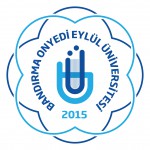 BANDIRMA ONYEDİ EYLÜL ÜNİVERSİTESİİKTİSADİ VE İDARİ BİLİMLER FAKÜLTESİMALİYE BÖLÜMÜFAALİYET RAPORU01.01.2018-31.12.2018I - GENEL BİLGİLERMaliye Bölümü, Balıkesir Üniversitesi Bandırma İktisadi ve İdari Bilimler Fakültesine Bağlı olarak 2003 yılında kurulmuştur. Bölüm; 23 Nisan 2015 tarih ve 29335 sayılı Resmi Gazete’ de yayınlanan 6640 sayılı Kanun'la kurulan Bandırma Onyedi Eylül Üniversitesi İktisadi ve İdari Bilimler Fakültesine bağlanmıştır. Bölümde eğitim süresi hazırlık hariç dört yıldır ve İngilizce hazırlık sınıfı uygulaması öğrenci isteğine bağlı olarak uygulanmaktadır. Normal öğretim ve ikinci öğretim düzeyinde eğitim-öğretim veren Maliye Bölümündeki eğitim ve akademik faaliyetler aşağıdaki anabilim dalları bünyesinde yürütülmektedir:Mali İktisatMaliye TeorisiMali HukukBütçe ve Mali PlanlamaBölüm Maliye disiplininin her alanında öğrencilere kılavuzluk edecek, onların mali konularda düşünebilme ve karar verebilme yeteneklerini geliştirebilecek, kendi alanlarında uzman genç ve dinamik bir kadroya sahiptir. Maliye bölümü, lisans öğrencilerine Çift Anadal ve Yandal programlarından yararlanma imkânı sağlar. Bunun yanı sıra bölümümüzde Tezli Yüksek Lisans programı da mevcuttur.Maliye eğitiminin amacı öğrencileri yurtiçi ve dünya ekonomilerinin kurum ve işleyiş kuralları alanında eğiterek kamu sektöründe ve özel sektörde yer alan bankalar, finansal kuruluşlar, yarı-kamusal ve özel girişimlerde ihtiyaç duyulan elemanlar olarak yetiştirmektir. Programımızın temel hedefi öğrencilerimizin bilimsel bir ortamda eğitim almalarını sağlamak suretiyle; ekonomik ve mali olayları her yönüyle değerlendirebilmelerini sağlamak ve mezun olduklarında karşılaşacakları rekabetçi iş ortamına hazırlamaktır. II – BÖLÜM YÖNETİMİ VE AKADEMİK YAPIMALİYE BÖLÜMÜ ÖĞRETİM ELEMANI SAYILARI BÖLÜM BAŞKANI		: Prof. Dr. Levent AYTEMİZTelefon : (0266) 606 25 96 – 2596E – Posta : laytemiz@bandirma.edu.trBÖLÜM BAŞKAN YRD	: Doç. Dr. Burçin BozdoğanoğluTelefon : (0266) 606 25 95 – 2595E – Posta : bbozdoganoglu@bandirma.edu.trBÖLÜM BAŞKAN YRD	: Doç. Dr. Özgür BiyanTelefon : (0266) 606 25 22 – 2522E – Posta : obiyan@bandirma.edu.trBÖLÜM SEKRETERİ	: Ayşe ÖZLEM GÜNEŞTelefon : (0266) 717 01 17 – 2574E – Posta : agunes@bandirma.edu.trANABİLİM DALI: MALİ İKTİSATDoç. Dr. Ahmet Niyazi ÖZKER (Anabilim Dalı Başkanı)Prof. Dr. Levent AYTEMİZArş. Gör. Seda ÖZVARANABİLİM DALI: MALİYE TEORİSİ Doç. Dr .Burçin BOZDOĞANOĞLU (Anabilim Dalı Başkanı) Dr. Öğr. Üyesi Selçuk Çağrı ESENERArş. Gör. Oğuzhan YELKESENANABİLİM DALI: BÜTÇE VE MALİ PLANLAMA Doç. Dr. Sevda AKAR (Anabilim Dalı Başkanı)Arş. Gör. Gülsema ÇETİNKAYAANABİLİM DALI: MALİ HUKUKDoç. Dr. Özgür BİYAN (Anabilim Dalı Başkanı)Doç. Dr. Harun YENİÇERİIII- BİLİMSEL FAALİYETLERMALİYE BÖLÜMÜ ÖĞRETİM ELEMANLARININ 2018 YILI BİLİMSEL FAALİYETLERİ (01/01/2018-31/12/2018)Bölümümüz öğretim üye ve elemanlarınca 2018 yılı içerisinde;- Tamamı uluslararası olmak üzere toplam 8 makale, - 1 uluslararası  kitap, - Ulusal kitaplarda 1 ve uluslararası kitaplarda 4 bölüm yazarlığı sayısına ulaşılmıştır.2018 yılı içerisinde;- Bölümümüz öğretim elemanlarının çalışmalarına uluslararası 30 ve ulusal 27 atıf yapılmıştır.IV- EĞİTİM – ÖĞRETİM FAALİYETLERİBANDIRMA ONYEDİ EYLÜL ÜNİVERSİTESİ BÜNYESİNDE MALİYE BÖLÜMÜ KONTENJANLARI*ÖSYM’ye önerilen kontenjanMALİYE BÖLÜMÜ ÖĞRENCİ SAYILARI SOSYAL BİLİMLER ENSTİTÜSÜMALİYE ANABİLİM DALI ÖĞRENCİ SAYILARI MALİYE BÖLÜMÜ KADROLU ÖĞRETİM ÜYESİ BAŞINA DÜŞEN ÖĞRENCİ SAYISI MALİYE BÖLÜMÜ 2018 YÖK ATLAS LİNKİhttps://yokatlas.yok.gov.tr/lisans.php?y=110610062MALİYE BÖLÜMÜ (İÖ) 2018 YÖK ATLAS LİNKİhttps://yokatlas.yok.gov.tr/lisans.php?y=110630039 Prof. Dr.1Doç. Dr. 5Dr. Öğr. Üyesi1Araş. Gör.3TOPLAM102018 MALİYE BÖLÜMÜ BİLİMSEL FAALİYETLERİ2018 MALİYE BÖLÜMÜ BİLİMSEL FAALİYETLERİ2018 MALİYE BÖLÜMÜ BİLİMSEL FAALİYETLERİ2018 MALİYE BÖLÜMÜ BİLİMSEL FAALİYETLERİYayın ve FaaliyetlerYayın ve FaaliyetlerYayın ve Faaliyetlerİlgili Md.2018 (Adet)MakalelerMakalelerUluslararasıA3(a)0MakalelerMakalelerUluslararasıA3(b)0MakalelerMakalelerUluslararasıA7(a)5MakalelerMakalelerUluslararasıA7(b)3MakalelerMakalelerUluslararasıA7(c)0MakalelerMakalelerUluslararasıA80MakalelerMakalelerUluslararasıA90MakalelerMakalelerUluslararasıC2(a)0MakalelerMakalelerUluslararasıC2(b)0MakalelerMakalelerUluslararasıC2(d)0MakalelerMakalelerUluslararasıC2(e)0MakalelerMakalelerUlusalB3(a)3MakalelerMakalelerUlusalB3(b)0MakalelerMakalelerUlusalB4(a)0MakalelerMakalelerUlusalB4(b)0MakalelerMakalelerUlusalB50MakalelerMakalelerUlusalB100MakalelerMakalelerUlusalC2(c) 0MakalelerMakalelerUlusalC2(f)0MakalelerMakalelerUlusal0KitaplarKitaplarUluslararasıA11KitaplarKitaplarUlusalB10Kitap BölümleriKitap BölümleriUluslararasıA24Kitap BölümleriKitap BölümleriUlusalB21Bildiriler ve Kongre ÇalışmalarıBildiriler ve Kongre ÇalışmalarıUluslararasıA11(a)15Bildiriler ve Kongre ÇalışmalarıBildiriler ve Kongre ÇalışmalarıUluslararasıA11(b)0Bildiriler ve Kongre ÇalışmalarıBildiriler ve Kongre ÇalışmalarıUlusalB6(a)0Bildiriler ve Kongre ÇalışmalarıBildiriler ve Kongre ÇalışmalarıUlusalB6(b)0ProjelerUluslararasıUluslararasıC4(a)0ProjelerUluslararasıUluslararasıC4(b)0ProjelerUluslararasıUluslararasıC4(c) 0ProjelerUlusalUlusalC3(a)0ProjelerUlusalUlusalC3(b)0ProjelerUlusalUlusalC3(c)  0ProjelerUlusalUlusalC3(d)0ProjelerUlusalUlusalC3(e) 0ProjelerUlusalUlusalC3(f)0AtıflarUluslararasıUluslararasıA1230AtıflarUlusalUlusalB1127ÇevirilerÇevirilerÇevirilerB8(a)0ÇevirilerÇevirilerÇevirilerB8(b)0ÇevirilerÇevirilerÇevirilerB8(c)  0ÇevirilerÇevirilerÇevirilerB8(d)0ÖdüllerÖdüllerÖdüllerC7(a)0ÖdüllerÖdüllerÖdüllerC7(b)0I.ÖğretimII.Öğretim2015103103 2016103103 2017103103 20181031003201990*İkinci öğretime öğrenci alımı durdurulduKIZ ÖĞRENCİERKEK ÖĞRENCİTOPLAM1. SINIFN.Ö49711201. SINIFİ.Ö.1415292. SINIFN.Ö56431142. SINIFİ.Ö.50501003. SINIFN.Ö67311083. SINIFİ.Ö.5047974. SINIFN.Ö84991834. SINIFİ.Ö.101116217ToplamN.Ö256244500Toplamİ.Ö.215228443Genel Toplam471472943Yüksek Lisans43ÖĞRENCİ SAYISI (1)ÖĞRETİM ÜYESİ SAYISI (2)SAYI (1/2)9437134,7YATAY GEÇİŞ İLE GELEN ÖĞRENCİYATAY GEÇİŞ İLE GELEN ÖĞRENCİYATAY GEÇİŞ İLE GELEN ÖĞRENCİGeçiş Türü20172018Türkiye'deki başka bir üniversiteden gelen32YATAY GEÇİŞ İLE GİDEN ÖĞRENCİYATAY GEÇİŞ İLE GİDEN ÖĞRENCİYATAY GEÇİŞ İLE GİDEN ÖĞRENCİGeçiş Türü20172018Başka bir üniversiteye giden33Üniversite içinde başka bir programa giden32Değişim Programı (2018)GidenGelenMevlana01